Srednja medicinska škola 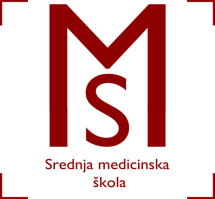 Slavonski BrodV. Jagića 3ARASPORED  VJEŽBI U KABINETIMA I ZDRAVSTVENIM USTANOVAMA ZA                                                        2.B RAZRED FIZIOTERAPEUTSKI TEHNIČAR/TEHNIČARKAŠkolska godina 2019./2020.NASTAVNI TJEDANPREDMETGRUPARADILIŠTERADNO VRIJEME22.10.2.- 14.2.Masaža2.Školski kabinetPon. 7.10-8.4522.10.2.- 14.2.Masaža3.Školski kabinetPon. 8.50-10.2522.10.2.- 14.2.Masaža1.Školski kabinetPon. 10.40-12.1522.10.2.- 14.2.Osnove kineziologije2.Školski kabinetPon.8.50-9.3522.10.2.- 14.2.Osnove kineziologije1.Školski kabinetPon. 9.40-10.2522.10.2.- 14.2.Osnove kineziologije3.Školski kabinetPon. 10.40-11.1522.10.2.- 14.2.Fizikalna terapija2.ORBFMIRPon. 9.40-12.15